Trabajo Evaluado N°1Tema: Reconociendo las habilidades motrices.Objetivos de aprendizaje: OA 4 Reconocer el bienestar que le produce el movimiento libre en situaciones cotidianas y lúdicas, manifestando su interés por desarrollarlo en forma frecuente.Instrucciones: Completar la palabra según la parte del cuerpo indicada- Seleccionar las imágenes de habilidades motrices - colorear solo los hábitos activo saludables- dibujar una acción Segura.Instrucciones: El siguiente trabajo busca evaluar y calificar el logro de los aprendizajes alcanzados. Para esto debes realizar todas y cada una de las actividades propuestas, en formato digital o físico, y luego; si es digital, guardar el archivo, con el nombre de la asignatura, curso y estudiante; y si es físico sacarle una fotografía con el celular (nítida y que se vea bien). Finalmente enviar vía correo el archivo digital o la fotografía, incluyendo en el asunto la asignatura y el curso. Puntaje total 9 puntosPuntaje obtenidoEscribe tu nombre De acuerdo con lo aprendido por los módulos de esquema corporal. Reconoce cada parte del cuerpo, señalada con una flecha, completando la letra que falta. Para ello puedes pedirle ayuda a un adulto y deletrear juntos las partes del cuerpo. (3pts)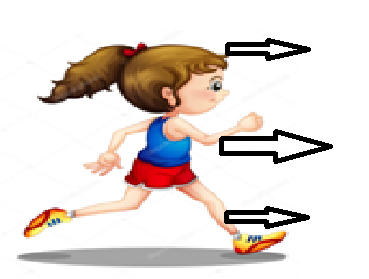  A) B) C)Encierra en un círculo la imagen que corresponda a la práctica de actividad física, por medio de las habilidades motrices básicas, desarrollado por nuestros músculos permitiendo el movimiento (1pto)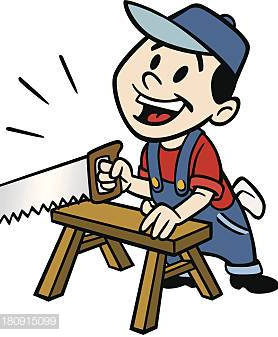 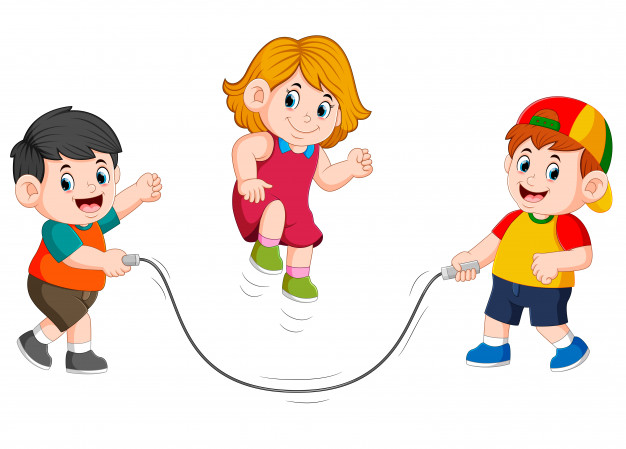 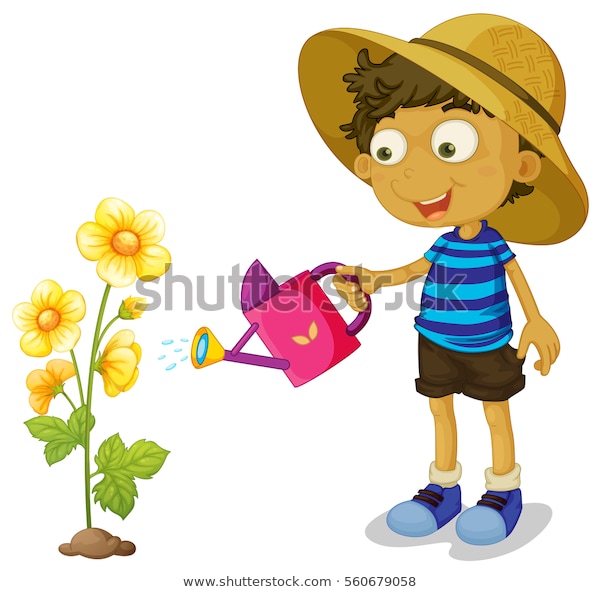 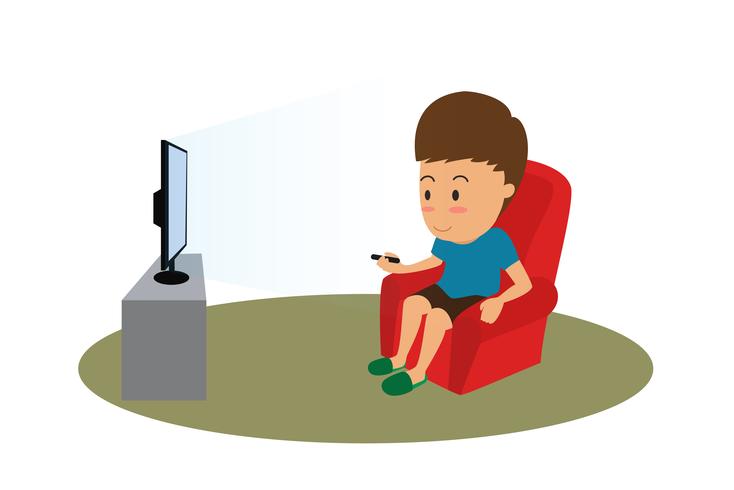 A)	B)                                                      C)                                          D)Marca con una X las habilidades de locomoción en las acciones de trepar, caminar, correr, gatear(1 punto) 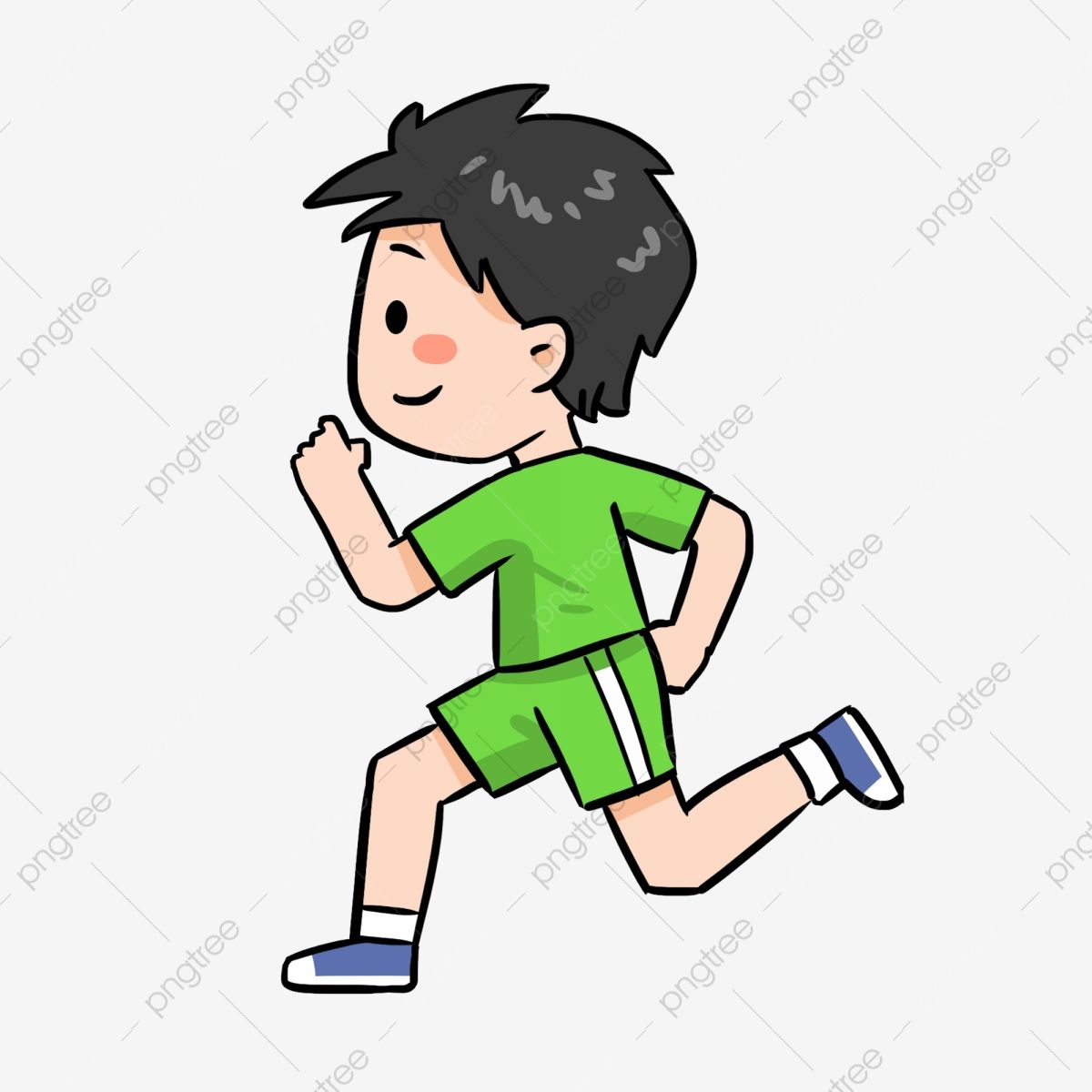 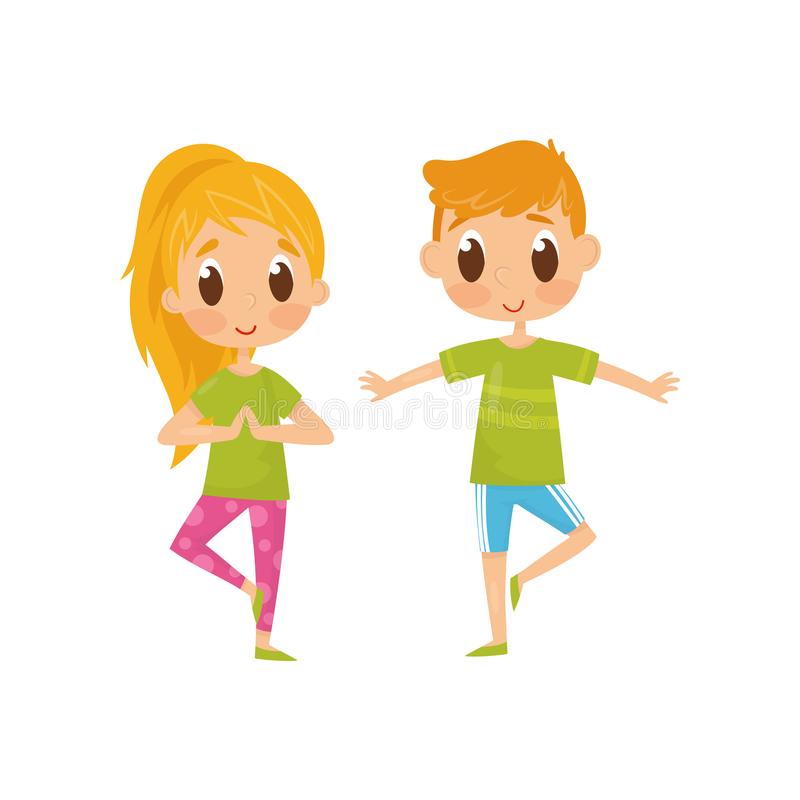 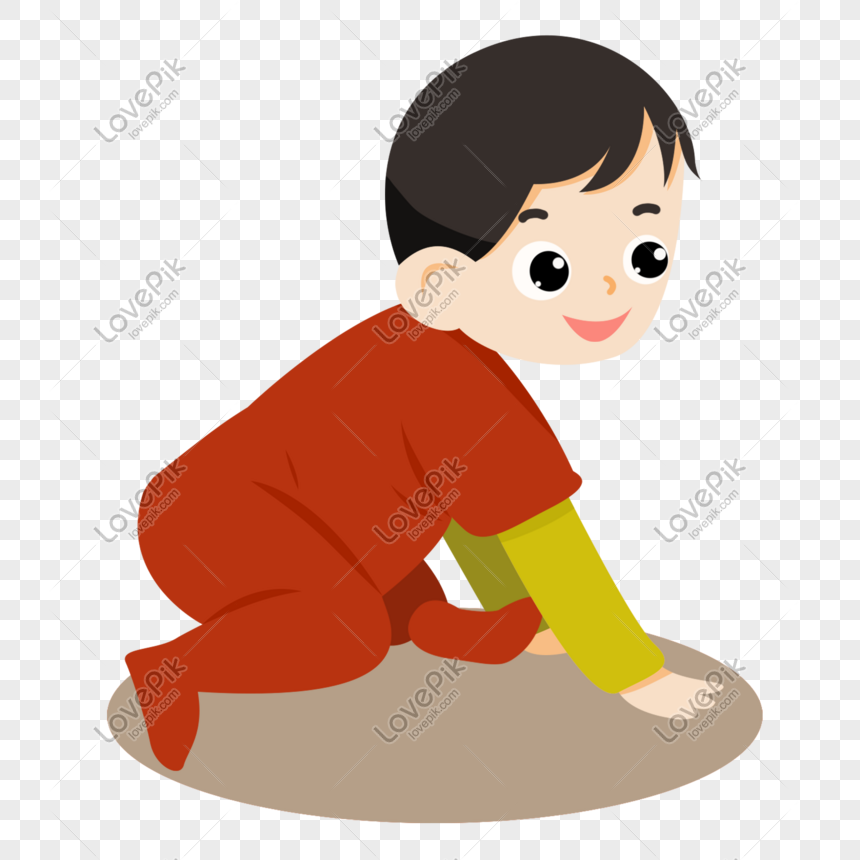 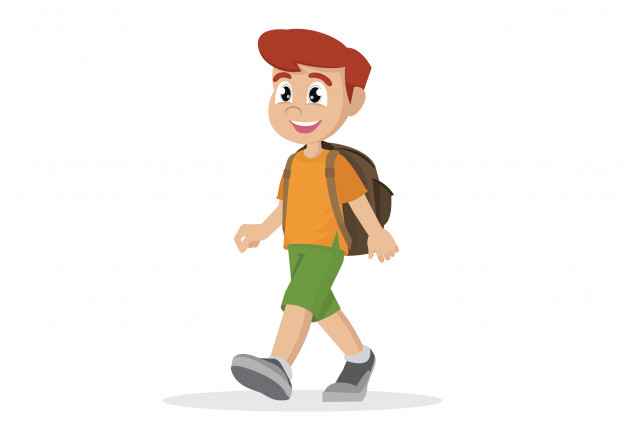 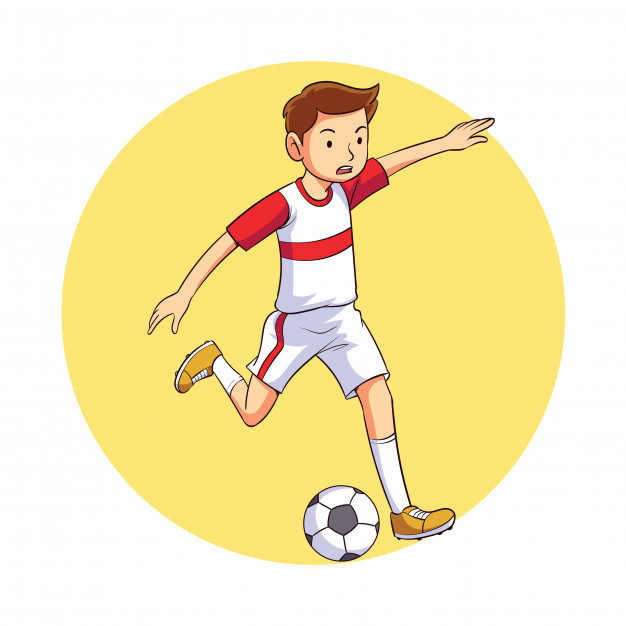 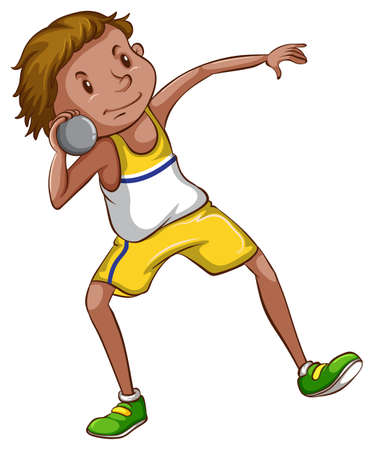 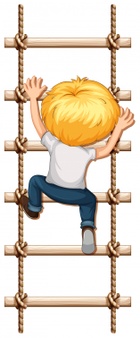 Colorear solo las imágenes correctas que tenga relación a los buenos hábitos de vida activa, alimenticios y de higiene ( 3 ptos)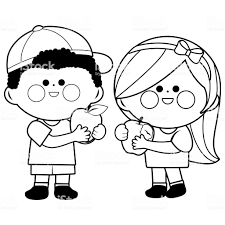 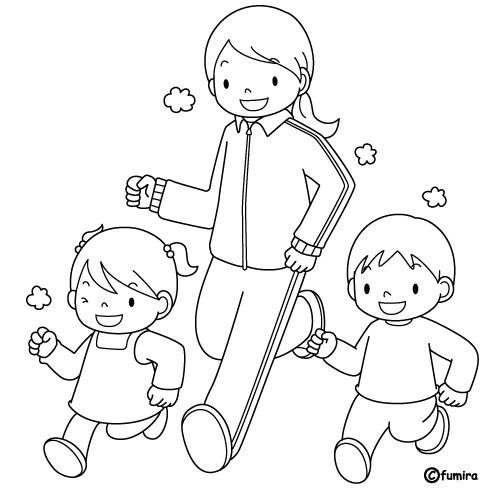 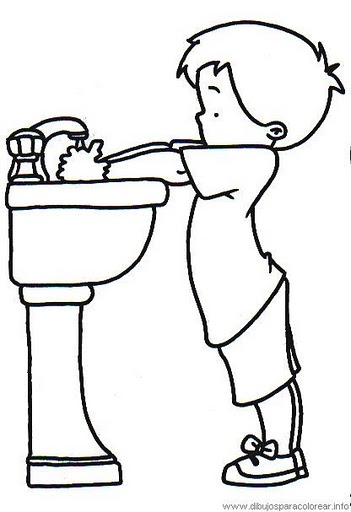 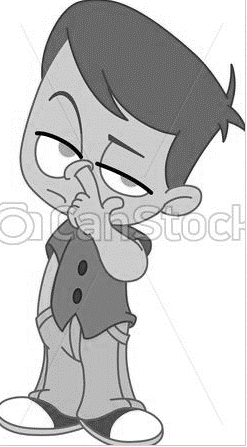 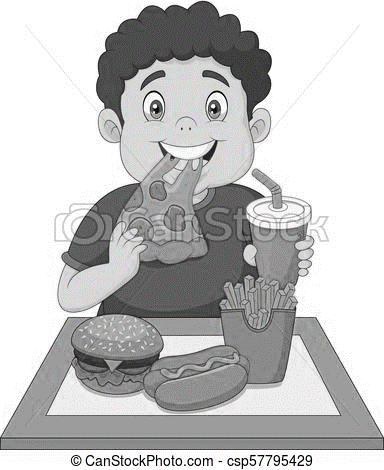 La siguiente pregunta, te presentamos una imagen que es peligrosa para tu integridad física, considerando como una actividad insegura. Dibuja y colorea en el recuadro de al lado una actividad que sea segura para ti y para los demás. (1pto)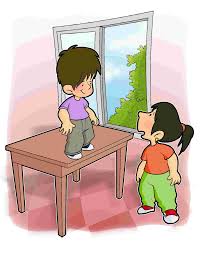 Nombre del estudiante: cabezbrzoiernasEnvía este trabajo evaluado según está indicado, directamente al correo del curso. 